Donations to WesleyFor weekly envelopes contact Heather Swain, hmswainma@aol.com. For bank standing orders contact Tina Gowers, TinaGowers@sky.com. Thank you so much for all you are able to give, Leigh-on-Sea, , 
Website: www.wesleymethodist.org.ukFacebook: 
Twitter: @leighwesleyMMinister:  Pastor Stephen Mayo 01702 483827 Older People’s Worker: Julie Peek. Phone:  01702 479804 Lettings Coordinator:AlanSeverne, lettings@wesleymethodist.org.uk 01702711851Notices: Trudi Pipe at notices@wesleymethodist.org.uk                            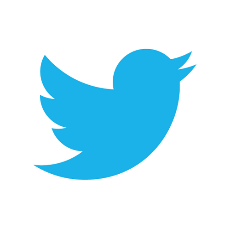 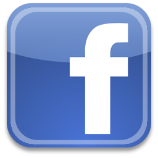 , Leigh-on-Sea, 
Minister: Pastor Stephen MayoNotices for the week 16th December 2018We extend a very warm welcome to all who are worshipping with us today. Coffee and tea are served in the concourse after Sunday morning services – please do stay if you can.Please use this notice sheet as a reminder as you pray for the life and work of this church.A prayer before we worship:
God, my creator and my unseen Guide,
you have led me to this holy place.
Let a spark of its beauty and your love
settle in my heart and live with me when I leave.Southend Foodbank   This week the foodbank need donations of: Long life fruit juice & fruit squash, and Packet potato mash. Thank you for your donations.Wesley Art GroupThe Art Group will finish for this term on Monday 10th December and restart on Monday 14th January 2019.
Thank you, Annette JarvisWesley Carol service tonight 6 30 pmAll welcome. Please bring family and friends.Please offer lifts if you are able. Coffee and mince pies in the concourse after the service.  The chosen Wesley 2018 charity is Action for Children. The Action for Children gift envelopes  will be used tonight and  are available now; if you are not able to come to the Carol service or Christmas Eve communion.  Please take one and put your gift into any collection. Do please fill in the /gift Aid section if applicable. Please be as generous as possible.Eileen SimmonsSun 16th December11am 6.30pm THIRD SUNDAY IN ADVENTMorning Worship NATIVITYPreacher: LAHymns: STF 165, 213, 210, 191, 706Flowers Given by David Johnson and family in loving memory of his parents Leonard and Margaret and his brother MichaelWesley Carol Service Led by E Simmons and P McDowellMon 17th  December10amCoffee MorningTues 18th December10am2pmCoffee MorningLeigh W1Wed 19th  December10amCoffee MorningThurs 20th December 10am6pmCoffee MorningFusion Kids/Fusion YouthFri 21st DecemberCoffee MorningSat 22nd December10am11.30amCoffee MorningTime for PrayerSun 23rd December11amFOURTH SUNDAY IN ADVENTMorning Worship Preacher: Mr Colin TurnerMon 24th DecemberCHRISTMAS EVE 4:30 pm Christingle Preacher – Pastor Steve MayoCHRISTMAS EVE COMMUNION11:15mPreacher – Pastor Steve MayoTues25th DecemberCHRISTMAS DAY10:30 am Preacher Pastor Steve Mayo